Article Original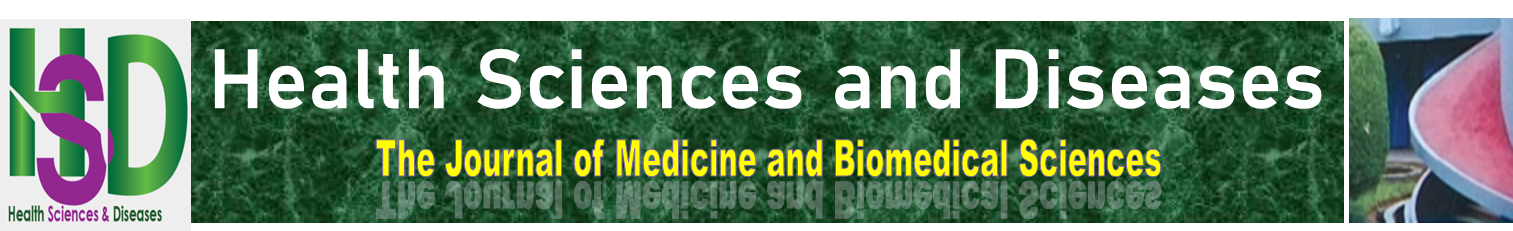 Apport de l’Échographie dans le Diagnostic des Pelvialgies Non Gravidiques de la Femme à l’Hôpital Régional de Garoua, CamerounContribution of ultrasound in the diagnosis of non-pregnancy pelvialgia in women at Garoua regional hospital, CameroonMbo Amvene Jérémie1, Rakiatou Hassan1, Ngaroua1, Hamadou Ba2, Nko’o Amvene Samuel3, Nko’o Amvene Michael3INTRODUCTIONLe pelvis est la région inférieure du tronc, sa particularité est qu’il présente une différenciation sexuelle chez l’homme et la femme. Il est une cavité avec des parois (osseuse, ligamentaire et musculaire) et un contenu viscéral [1]. Ce dernier est constitué chez la femme par l’utérus et ses annexes ainsi que la vessie. Par son contenu, la cavité pelvienne peut être le siège de nombreuses pathologies chez la femme se manifestant par une multitude de signes donc la douleur est la plus fréquente. La douleur pelvienne se définit comme une douleur abdominale basse (fosses iliaques et hypogastre) [2]. Chez la femme elle est souvent l'expression de conflits psychosomatiques. Qu’elle soit aigüe ou chronique, permanente ou répétée à intervalle plus ou moins réguliers, est une des causes les plus courantes de consultation en gynécologie [3]. Les algies pelviennes aiguës sont définies comme des douleurs pelviennes datant de moins de 3 mois et constituant une consultation d’urgence [2,4]. Les pelvialgies chroniques quant à elles constituent des douleurs survenant depuis plus de 3 mois et dont l’intensité entraîne une gêne fonctionnelle et une demande de prise en charge [5]. À cet effet, les douleurs pelviennes sont souvent difficiles à interpréter et nécessitent une prise en charge pluridisciplinaire car peuvent révéler de nombreuses pathologies [6]. C’est dans cette approche, qu’une enquête réalisée en Grande-Bretagne a montré que 20 à 30% des femmes se plaignent de douleur pelvienne [7]. De plus, elles constituent l’indication dans 15 à 40% des laparoscopies et 12% des hystérectomies aux Etats-Unis [8]. En Afrique, une étude prospective réalisée au CHU Tokoin de Lomé pendant une période de 24 mois (juin 2004 à mai 2006) à évalué la fréquence de l’examen échographique du pelvis féminin dans les douleurs qui était de 15,27% [9]. Au Cameroun, et particulièrement dans la région du Nord, aucune étude n’a été menée dans ce contexte et de plus les algies pelviennes de la femme sont souvent négligées ou prise en charge de façon incomplète ne faisant pas intervenir toutes les ressources disponibles dans sa prise en charge ; pourtant les pelvialgies de la femme sont une des manifestations courantes de nombreuses pathologies pelviennes.Nous avons donc entrepris de mener une étude portant sur l’apport de l’échographie dans le diagnostic des étiologies des pelvialgies de la femme à l’Hôpital Régional de Garoua dans l’intérêt d’améliorer la prise en charge.Aussi avons-nous fixé comme objectif principal d’établir la place de l’échographie pelvienne dans le diagnostic en contexte de douleur pelvienne de la femme non enceinte.MATÉRIEL ET MÉTHODEMatérielL’étude a été réalisée au Centre Régional d’Imagerie Médicale (CRIMG) de l’Hôpital Régional de Garoua implanté dans la région du Nord-Cameroun. Le CRIMG est équipé de la radiologie conventionnelle, scanner, panoramique dentaire, mammographie et d’un échographe de marque HITACHI Aloka muni de trois sondes : une sonde linéaire de haute fréquence ; une sonde convexe et une endocavitaire permettant de réaliser des examens de haute qualité et de contraste optimal avec Doppler combiné.Période d’étude et type d’étude L’étude transversale descriptive s’est déroulée sur une durée de 5 mois allant du 17 aout au 17 décembre 2018.Critères de sélectionCritères d’inclusion Étaient inclus dans notre étude toute patiente âgée de plus de 18 ans présentant une douleur pelvienne et adressée pour une échographie pelvienne.Critères d’exclusion - Toute patiente ayant refusé de participer à l’étude.- Toute patiente enceinte.Matériels de collecte de donnéesUn Questionnaire pré-établi et destiné aux patientes, a permis de récolter des informations sur ces patientes en particulier les données sociodémographiques, les données cliniques et radiologiques afin d’en tirer des conclusions.Les données ont été traitées par sphinx plus²- édition lexica V5, les différents tableaux d’analyses ont été réalisés grâce à Microsoft Excel et Word 2016 nous as servis à la rédaction.MéthodeUne fiche technique a été constituée de 49 questions réparties en 5 groupes respectant l’anonymat de la patiente ; le premier groupe de question concernait les données sociodémographiques, le second celui des données cliniques, le troisième concerne les antécédents pathologiques et échographiques inclus, le quatrième concerne la description des organes pelviens à l’échographie pelvienne et enfin le résultat de l’échographie.Les données ont été recueillies auprès de la patiente ayant accepté de participer à l’étude, avec l’aide éventuelle d’une traductrice pour palier au problème de communication.Les variables suivantes étaient recueillies :Données sociodémographiques : âge, Statut matrimoniale, Profession.Données cliniques : prise de contraception, aménorrhée, présence de métrorragies, dyspareunie profonde, douleurs pelviennes (aigue ou chronique), autres signes associés à la douleur pelvienne.Antécédents : fausse couche, antécédents chirurgicaux.Techniques échographiques : échographie endovaginale, échographie sus pubienne.Aspect des organes pelviens : position de l’utérus, visibilité des ovaires et aspect du cul de sac de Douglas.Résultats de l'échographie pelvienne : normal ou pathologique ; présence de lésions utérines, présence de lésions ovariennes.Les données recueillies étaient remplies dans le logiciel sphinx V5 plus 2.0 selon le numéro d’identification. Problèmes rencontrés Les problèmes rencontrés lors de la collecte de données étaient en rapport avec la non-conformité des bulletins d’examen, ceci pouvant nous emmener à recommencer l’interrogatoire afin d’avoir certaines informations cliniques, en rapport avec l’examen.RÉSULTATSDonnées sociodémographiques323 échographies pelviennes ont été réalisées. 115 avaient pour indication de douleur pelvienne soit une fréquence de 35% d’échographie pelvienne avec pelvialgies.La tranche d’âge la plus représenté est celle De 28 à 34 (28,7%). L’âge minimum était de 18 ans et le maximum de 58 ans et la moyenne était de 30,84 ans.Statut matrimonial Nous avons trouvé que 70,40% de nos patientes étaient mariées et 25,20% de célibataire. Les veuves et les divorcées représentaient respectivement 2,60% et 1,70%.73% soit 84 patientes n’avaient pas recours aux contraceptifs contre 27% soit 31 sujets qui y avaient recours.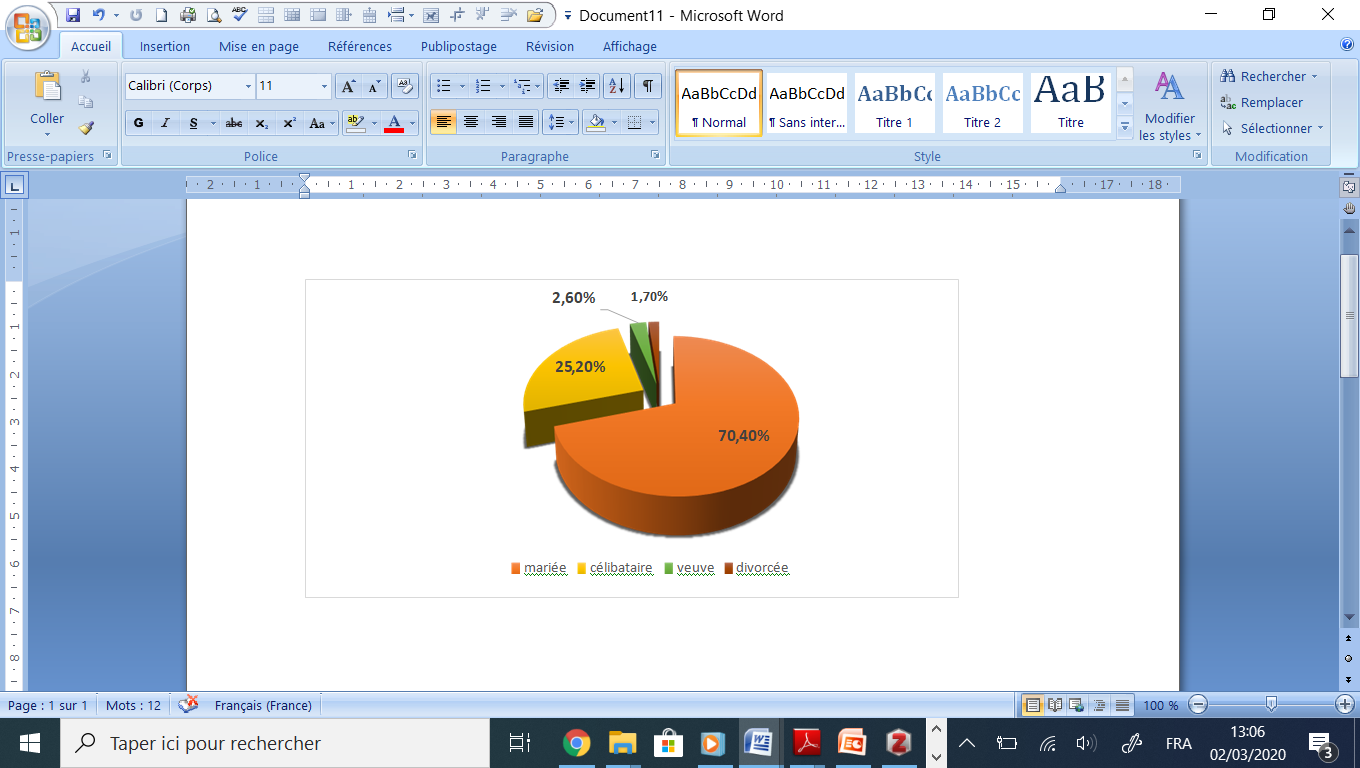 Moyens contraceptifs employés45,20 % prenaient des contraceptifs à type d’injection et 32,30% faisaient recours aux pilules. Les dispositifs intra-utérins étaient rares et n’ont représenté que 9,70%. Données cliniquesRépartition des patientes en fonction des signes associées à la douleur pelviennePlusieurs signes étaient associés aux douleurs pelviennes dont le plus représentatif était les métrorragies (28,7%). Données échographiques97% échographies ont été réalisé en suspubienne et 3% d’échographies en endovaginale. La configuration anatomique la plus fréquente dans notre série était celle de l’antéversion et de l’antéflexion (93%) ; la rétroversion était beaucoup plus rare (7%).Le Cul de Sac de Douglas était libre dans 73,90% des cas, présentait une lame épanchement dans 25,20%, en avait un ovaire prolabé en son sein dans 0,90%. Les résultats pathologiques ont représenté 70,40% contre 29,60% pour des résultats normaux. Les lésions ovariennes étaient plus représentées, 75,30% de cas contre celles utérines, 30% de cas. Les lésions ovariennes : annexites (60,7%), kystes ovariens simples (23%).Lésions utérines étaient dominées par des gros utérus polymyomateux.Topographie des myomes Les myomes ont été beaucoup plus interstitiels (70,83%), et aussi de siège sous séreux (16,66.DISCUSSIONDonnées sociodémographiques L’étude incluait 115 échographies pelviennes réalisées en contexte de douleurs pelviennes non gravidique. L’âge des patientes variait entre 18 et 58 ans et la tranche d’âge la plus affectée était celle de 28-34 ans (28,7%). Ce résultat est proche de celui de LK Agoda-Koussema et al dont la tranche d’âge la plus affectée était celle de 30-35 ans (22,52%) [9]. En effet, l’on pense que les nombreuses fluctuations hormonales autour du cycle menstruel seraient liées à certains de ces troubles fonctionnels et qui se manifestent par des douleurs pelviennes.Par ailleurs, 70,40% de nos patientes étaient mariées. Ici, le contexte socioculturel qui voudrait que la femme se marie assez précocement, parfois sans grande connaissance du fonctionnement féminin et maternel de son corps. À cela s’ajouterait la fréquence assez élevée des foyers polygamiques, tout ceci pouvant faciliter la transmission des germes et donc de la douleur pelvienne. Données cliniquesDu point de vue clinique, la douleur pelvienne a été qualifiée d’aigue dans 39,10% de cas et de chronique dans 60,90% de cas. Nos résultats ne sont pas proches de ceux de LK Agoda-Koussema et al dont la douleur pelvienne aigue représentait 67,53% et la douleur pelvienne chronique 29% [9]. En effet, dans notre contexte, les patientes consultent tardivement pour une douleur pelvienne dans sa phase aigüe. Ceci pourrait être dû à l’automédication, voire l’utilisation des médicaments traditionnels pouvant avoir comme conséquence l’évolution de la douleur pelvienne de sa phase aigüe à celle chronique.Ces pelvialgies étaient associés à plusieurs signes dont les plus représentés étaient les métrorragies avec une fréquence de 28,7%. Ce résultat est supérieur à celui de. C. M. Konandji qui trouve que les algies pelviennes sont associées aux métrorragies dans 17,9% [25]. En effet, les métrorragies peuvent être dues à un déséquilibre hormonal mais aussi à des causes organiques tels que les pathologies infectieuses et aussi les myomes [26]. De plus, le taux élevé des annexites et des lésions utérines représentées par les myomes pourrait également expliquer cette association [26].Technique échographique 97% étaient réalisées par voie sus-pubienne contre 3% par voie endovaginale. Bien que la voie endovaginale soit beaucoup plus recommandée eu égard à son avantage de proximité d’étude de l’utérus, des annexes et à l’absence de remplissage de la vessie. Il est admis que cette méthode pose le problème de mœurs ou d’habitudes personnelles, d’où la réticence à l’échographie endovaginale, voire la difficulté d’obtenir leur consentement. De plus, il admis que l’approche abdominale demeure la première étape de l’examen échographique, suivie de l’échographie endovaginale si elle est possible, en raison de certaines pathologies utérine ou ovarienne qui peuvent être à développement abdominal [25].Résultats de l’échographie pelvienne Sur 115 échographies pelviennes réalisées en contexte de douleur pelvienne, 69,6% étaient pathologiques contre 30,4% de résultats normaux. En dehors de l’examen clinique et des tests de laboratoire, l’examen échographique à lui seul a une sensibilité de 90% et une spécificité de 95% dans les douleurs pelviennes [27].Ainsi, de ces résultats pathologiques, découlent quelques lésions notamment 75,30% des lésions ovariennes et 28,40% des lésions utérines comme des myomes. Ces résultats sont assez différents de ceux de LK Agoda-Koussema et al qui ont retrouvé 32,73% des lésions utérines et 36,36% des lésions ovariennes [9]. En effet, les lésions ovariennes peuvent être dues à un déséquilibre hormonal mais aussi à une infection contractée consistant en une inflammation des ovaires accompagnés de celle des trompes causées par l’annexite [28]. Ceci corrobore avec nos résultats élevés d’annexites qui pourraient se justifier par la fréquence des infections sexuellement transmissibles en Afrique mais aussi par la négligence dans leur prise en charge. Les lésions utérines objectivées étaient dominées par les myomes (30%) notamment 52,20% des gros utérus polymyomateux. Nos résultats sont similaires à ceux de LK Agoda-Koussema et al où ils représentaient 52,27% [9]. Ils ont été plus représentatifs dans les tranches d’âge de plus de 42 ans (41,7%). Ce résultat corrobore avec celui de M.Bazot et al qui avait trouvé que les myomes étaient notés classiquement chez 20 à 30% des femmes de plus de 30 ans [30]. De plus J. Lansac et H. Marret estime que, 20 % des femmes de 30 ans et 50 % des femmes de 50 ans sont porteuse des myomes [7]. Bien que l’activité ovarienne régresse à la ménopause, la femme est exposée à une phase spécifique marquée par un déséquilibre hormonal dont une production accrue d’œstrogène qui pourrait induire des myomes mais aussi une augmentation accrue de leur taille s’ils étaient présents.Les lésions ovariennes quant à elles étaient dominées par les annexites (60,7%), kystes simples (23%), les gros ovaires micropolykystiques (18,03%). En ce qui concerne les annexites, L.Weström et al dans leur étude, ont trouvé qu’elles sont associées à des douleurs pelviennes chroniques chez 18 % des femmes [31]. Les annexites sont dues à une infection par les bactéries, une conséquence d’une maladie sexuellement transmissible ou suite à une procédure médicale sur l’utérus (curetage, pose de stérilet). Ceci semble se justifier dans notre contexte par le fait que les femmes de la partie septentrionale du Cameroun sont pour la plupart sous scolarisées. Ceci est confirmée par une étude menée par l’institut de statistique de l’UNESCO en 2016 qui avaient trouvé qu’au Nord Cameroun 31,9% des filles, souffrent d’alphabétisme [32] ; elles ne connaitraient pas les modes de prévention contre les MST et aussi une négligence dans leur hygiène intime, les exposants à des IST et autres mycoses, devant se manifester par des douleurs pelviennes. À cela pourrait s’ajouter la grande fréquence des foyers polygamiques qui peuvent faciliter la transmission des germes. Quant aux kystes simples elles représentaient 23%. Ce résultat est similaire à ceux du Collège National Des Gynécologues Et Obstétriciens Français (CNGOF) qui affirme qu’elles ont une prévalence de 20% chez les femmes en période d’activité génitale [17]. Environ 5% des femmes développent un kyste de l'ovaire au cours de leur vie, et ces kystes peuvent survenir à tout âge mais sont bénins dans 95% des cas [33]. Les kystes simples surviennent lors d’un dérèglement hormonal qui provoque une transformation du corps jaune ou du follicule en kyste favorisé. Ceci s’explique par le fait que la plupart de nos patientes étaient celles en période d’activité génitale.Les gros ovaires micropolykystiques représentaient 18,03% et ce résultat est différent de celui de H.Siyoucef et al dont ils représentaient 80% [34]. Cette différence s’expliquerait par le fait que dans leur étude H.Siyoucef et al n’ont pris en compte que les cas de dystrophies ovariennes tandis que la nôtre concernait toutes les lésions ovariennes objectivées sur pelvialgies.CONCLUSIONL’échographie se présente ainsi comme un véritable outil dans le diagnostic des étiologies des pelvialgies non gravidiques de la femme à l’Hôpital Régional de Garoua. Elle pose assez aisément les diagnostics et présente comme autre avantage son moindre coût, sa disponibilité et sa grande maniabilité. Pour une meilleure prise en charge de douleur pelvienne dans notre milieu, il serait judicieux de consulter précocement, d’organiser les campagnes de sensibilisation sur les étiologies des pelvialgies chez la femme et rechercher toujours l’étiologie d’une douleur pelvienne de la femme par l’échographie pelvienne ou d’autres techniques d’imagerie adaptées.RÉFÉRENCESV. Delmas, D. Brémond-Gignac, O. Clément, R. Douard, S. Dupont, C latrémouille, J.M Le Minor. UE5 Organisation des appareils et des systèmes, aspect morphologique et fonctionnels. 2e éd. Elvier-Masson ; 2011.L. Sabbah. Tous les services de soins et rôle infirmier 2e éd. Elvier-Masson ; 2015 ; P 645648.Y.Robert, P. Mestdagh, S. Launnay et coll. Imagerie du pelvis feminin à adolescence. J Radiol 2001; 82: 1765-80.A. Genevois N. Marouteau E. Lemercier J. N. Dacher J. Thiebot. Imagerie de la douleur pelvienne aiguë. Journal de Radiologie Jan 2008, 82: 92-105.P. Marès, V. Letouzey R. de Tayrac. Chronic pelvic plains: gynaecological approach. La Lettre du Gynécologue. Janv-fév 2013; 378-379.LE FIGARO santé. (Page consulté le 14/12/2018). Douleurs pelviennes, [en ligne]. https://www.sante.lefigaro.fr./. J. Lansac, H. Marret. Gynécologie pour le practicien. 9e édition Elvier-Masson ; 2018. Page de 65-82.  F. John, et A.George. Directive clinique de consensus pour la prise en charge de la douleur pelvienne chronique. J Obstet Gynaecol Can. Aout 2005 ; 27 (8) : 804-805.L. K. Agoda-Koussema, A. B. Adama-Hondegla, T. Anoukoum, K. Folligan, Davi D., K. Awobanou, K. G. N’dakena. Echographie suspubienne dans les douleurs pelviennes chez la femme a lome (À propos de 231 cas). J Afr Imag Méd 2011 ; 6 (3) : 300-307. H.Besnainou, E .Abecassis ED N°1 – UE7 Anatomie du pelvis féminin ED N°1 – UE7. Ronéo 3 : 1-14. E.N. Marieb, K. Hoen. Anatomie et physiologie humaines. 8e édition. ARS, Paris : 1998. S Couriot. Sage-femme échographiste : formation, enjeux et modes d'exercice [Mémoire de fin d’étude École de Sages-femmes]. Nancy I : Université Henri Poincaré ; 2010.A. Badoual, F. Guerre, M. Merad, L.PILOT. Cahier de cours et de TP sur l’échographie réalisé par le groupe 3 Tuteur : V. SCHUH.B. Breye, C. A. Bruguera, H. A. Gharbi, B. B. Goldberg, F.E.H. Tan, M. W. Wachira, F. S. Weill. Manuel d'échographie. University of California. 1er édition PES. Palmer ; 1996.  D. Nicole, P. Pierre, M. Marguérite, R. Nicole. Technique échographique. Appareillage édition 2004. LE MANUEL MSD. (Page consulté le 15/12/2018). Douleurs pelviennes, [en ligne]. https://www.msdmanuals.com/. G. Body, E. Darai, D. Luton, P. Marès. Gynécologie Obstétrique. 3e édition. Rue Camille Desmoullins : Elsevier Masson ; 2015. J.W. WALKER - Abdominal and pelvic pain. Emerg Med Clin N Am 1987; 5:425‐8 Doctissimo santé. (Page consulté le 16/12/18). Douleurs pelviennes de la femme [en ligne]. http://www.doctissimo.fr/. L.Brunereau, C.Vermersch. Imagerie du pelvis de la femme adulte. Groupement d’Imagerie Médicale 2007.Y. Ardaens. Imagerie des fibromes. Journal de gynécologie obstétrique et biologie de la reproduction. Dec 2007 ; 36 : 23-30.G.Boivin- Le Pottier. C.Rozel/ Anne Boulic. Fibromes utérins. Centre de lutte contre le cancer de Rennes/ CHU hôpital sud de Rennes. E. Feyereisen et S. Doumerc. Apport de l'échographie dans le diagnostic des ovaires polykystiques. Journal de Gynécologie Obstétrique et Biologie de la Reproduction. mai 2003 ; 32(3) : 17-24.I.Thomassin-N, G Dubernard, C Lafont, J Chopier, E Daraï, M Bazot. Imagerie de l’infection pelvienne. Journal de radiologie. Janv 2008 ; 89(1) :134-141.K. Coumba Maiga. Etude des métrorragies non gravidiques dans le service gynécologieobstétreique de l’Hopital National du Point G 2001-2002 [thèse de doctorat en médecine].Universite de Bamako Faculté de Médecine de Pharmacie et d’Odontostomatologie 2008. 26- H. David, Barad, (Page consulté le 15/01/19). Saignements vaginaux, [en ligne]. www.msdmanuals.com/fr.S. Kupesic, A. Aksamija, N.Vucic. et coll. Ultrasonography in acute pelvic pain. Acta Med Croatica 2002 ; 56 : 171-80.A. Rodrigo. (Page consulté le 15/01/19). Inflammation des ovaires : symptômes, causes, traitement ; dec 2017. www.invitra.com/fr.A. Abbara. (Page consulté le 15/01/19).Fibrome utérin.http://www.aly-abbara.com/livre_gyn_obs/termes/fibrome.M. Bazot, C. Salem, V.Froment. Et coll. Pathologie myométriale. Editions ELSVIER, Paris 2002. 34-605.L.Weström, R. Joesoef, G. Reynolds, A. Hagdu, Thompson SE. Pelvi inflammatory disease and fertility. A cohort study of 1,844 women with laparoscopically verified disease and 657 control women with normal laparoscopic results », Sex Transm Dis; 19(4):92-185.Institut de statistique de l’UNESCO. Ne laisser personne pour compte: somme nous loin de l’enseignement primaire et secondaire; 2016. 16P.K. Dimassi, H. Bettaieb, M. Derbel, A. Triki, et M. Faouzi Gara. Kystes de l'ovaire: score échographique de malignité. Pan Afr Med J. 2014; 18: 215.H.Siyoucef, N.S.Fedala, R.Siyoucef, D.Meskine, F.Chentli. La dystrophie ovarienne polykystique. Annales d’endocrinologie. Oct 2014 ; 75(6) : 420. RÉSUMÉIntroduction. Les étiologies des pelvialgies sont souvent difficiles à interpréter et nécessitent une prise en charge pluridisciplinaire qui fait appel à l’imagerie médicale et en particulier l’échographie pelvienne pour une prise en charge efficace. L’étude avait pour objectifs, de décrire les caractéristiques sociodémographiques des patientes se plaignant des douleurs pelviennes, présenter les signes cliniques qui peuvent être associés aux pelvialgies et de ressortir le diagnostic échographique en contexte de douleur pelvienne non gravidiques de la femme. Matériels et Méthodes. Nous avons effectué une étude transversale descriptive basée sur l’analyse d’un questionnaire soumis aux patientes venant pour une échographie pelvienne se plaignant de douleur pelvienne. Les données recueillies ont été saisies et analysées dans le logiciel sphinx V5 plus version 2.0. Résultats. 115 échographies pelviennes ont été réalisées, chez des patientes dont l’âge variait entre 18 et 58 ans avec une moyenne d’âge de 30,84 ans. Parmi les signes cliniques associés aux pelvialgies, l’on avait noté : les métrorragies (28,7%), la dyspareunie profonde (26,1%), les nausées (18,26%), les vomissements (13%) et la fièvre (10,43%). Du point de vue technique, nous avons réalisée 97% d’échographie sus-pubienne contre 3% d’échographie endovaginale. Les résultats étaient pathologiques dans 69,6% de cas. Dans 75,3% de cas, l’on avait noté les atteintes annexielles avec 60,7% d’annexite bilatérale ou non. Quant aux lésions utérines, les myomes ont représenté 30% de cas et dont 54,2% étaient dominées par de gros utérus polymyomateux. Conclusion. Bien que nous n’ayons pas corrélé les deux techniques échographiques, l’on peut affirmer que l’échographie pelvienne a une place importante dans le diagnostic des pathologies responsables des douleurs pelviennes chez la femme en dehors de la grossesse.ABSTRACTIntroduction. The etiologies of pelvialgia are often difficult to interpret and require multidisciplinary management which uses medical imaging and in particular pelvic ultrasound for effective management. The objectives of the study were, to describe the socio-demographic characteristics of patients complaining of pelvic pain, to present the clinical signs that may be associated with pelvialgia and to highlight the ultrasound diagnosis in the context of non-pregnancy-related pelvic pain in women. Material and methods. For this, we carried out a descriptive cross-sectional study based on the analysis of a questionnaire submitted to patients coming for a pelvic ultrasound complaining of pelvic pain. The data collected was entered and analyzed in the sphinx V5 plus version 2.0 software. Results. 115 pelvic ultrasounds were performed, in patients between 18 and 58 years of age with an average age of 30.84 years. Among the clinical signs associated with pelvialgia, we noted: metrorrhagia (28.7%), deep dyspareunia (26.1%), nausea (18.26%), vomiting (13%) and fever (10.43%). From a technical point of view, we performed 97% suprapubic ultrasound versus 3% endovaginal ultrasound. The results were pathological in 69.6% of cases. In 75.3% of cases, adnexal involvement was noted with 60.7% bilateral adnexitis or not. As for uterine lesions, myomas represented 30% of cases and of which 54.2% were dominated by large polymyomatous uterus. Conclusion. Although we have not correlated the two ultrasound techniques, it can however be said that pelvic ultrasound has a significant place in the diagnosis of pathologies responsible for pelvic pain in women outside of pregnancy.Tableau I: Répartition des patientes en fonction du mode de contraception utilisé Tableau I: Répartition des patientes en fonction du mode de contraception utilisé Tableau I: Répartition des patientes en fonction du mode de contraception utilisé Mode de contraception Effectifs Fréquences Pilules 10 32,30% Injection 14 45,20% Dispositifs intra-utérine 3 9,70% Autre 4 12,90% Total 31 100,00% Tableau II: Répartition des patientes en fonction des différents signes associé à la douleur pelvienne Tableau II: Répartition des patientes en fonction des différents signes associé à la douleur pelvienne Tableau II: Répartition des patientes en fonction des différents signes associé à la douleur pelvienne Effectifs  Fréquences Métrorragies33 28,7% Dyspareunie30 26,1% Aménorrhée non gravidique 28 24,34% Fièvre 12 10,43% Nausées21 18,26% Vomissements15 13% Douleurs lombaires08 6,1% Total147 100% Tableau III : Répartition des lésions utérines Tableau III : Répartition des lésions utérines Tableau III : Répartition des lésions utérines Types de lésions utérinesEffectifFréquence Gros utérus polymyomateux 13 54,20% Utérus myomateux 8 33,3% Utérus normal polymyomateux3 12,5% Total 24 100,00% Tableau IV: Répartition des patientes en fonction de la topographie des myomes Tableau IV: Répartition des patientes en fonction de la topographie des myomes Tableau IV: Répartition des patientes en fonction de la topographie des myomes Topographie de myomes Effectifs Fréquences Myome interstitiel 1770,83%Myome sous séreux 416,66%Myome sous-muqueux 28,33%Myome sous-séreux pédiculé 14,16%Total 24100%